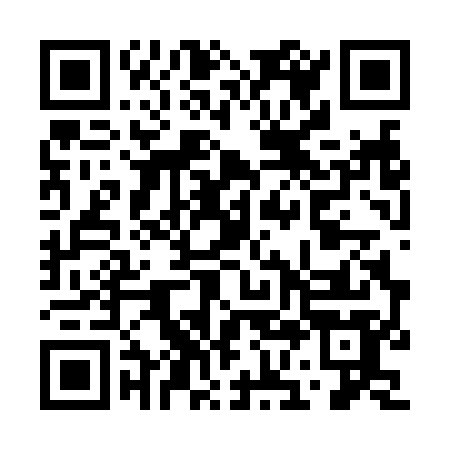 Prayer times for Pine Haven Motor Home Park, New York, USAMon 1 Jul 2024 - Wed 31 Jul 2024High Latitude Method: Angle Based RulePrayer Calculation Method: Islamic Society of North AmericaAsar Calculation Method: ShafiPrayer times provided by https://www.salahtimes.comDateDayFajrSunriseDhuhrAsrMaghribIsha1Mon3:375:2112:595:028:3610:212Tue3:375:2212:595:038:3610:203Wed3:385:2312:595:038:3510:204Thu3:395:2312:595:038:3510:195Fri3:405:2412:595:038:3510:196Sat3:415:241:005:038:3510:187Sun3:425:251:005:038:3410:178Mon3:435:261:005:038:3410:169Tue3:445:271:005:038:3310:1610Wed3:455:271:005:038:3310:1511Thu3:465:281:005:038:3210:1412Fri3:475:291:005:038:3210:1313Sat3:495:301:015:038:3110:1214Sun3:505:301:015:038:3110:1115Mon3:515:311:015:038:3010:1016Tue3:525:321:015:028:2910:0917Wed3:545:331:015:028:2910:0818Thu3:555:341:015:028:2810:0719Fri3:565:351:015:028:2710:0520Sat3:585:361:015:028:2610:0421Sun3:595:371:015:028:2510:0322Mon4:005:381:015:018:2410:0123Tue4:025:391:015:018:2410:0024Wed4:035:391:015:018:239:5925Thu4:045:401:015:018:229:5726Fri4:065:411:015:008:219:5627Sat4:075:421:015:008:209:5428Sun4:095:431:015:008:199:5329Mon4:105:441:014:598:179:5130Tue4:125:451:014:598:169:5031Wed4:135:461:014:598:159:48